Jede Gruppe bearbeitet drei Jahre bzw. Ereignisse, die im Leben Napoleons von Bedeutung gewesen sind, und gestaltet einen Zeitstrahl.Gruppe 1: 1769; 1778; 1784Gruppe 2: 1793; 1795; 1799Gruppe 3: 1802; 1804; 1804Gruppe 4: 1805; 1806; 1806Gruppe 5: 1809; 1812; 1813Gruppe 6: 1815; 1815; 1821Als Informationsquelle dienen euch folgende Seiten:www.kinderzeitmaschine.dewww.dieterwunderlich.deHINWEISE zum Zeitstrahl:Ein Zeitstrahl enthält nur die wichtigsten Schlagwörter, detailliertere Informationen sollen in einem im Zeitstrahl integrierten QR-Code hinterlegt werden.Bitte die Detailinformationen zuerst in einem Word-Dokument sammeln und dann in den QR-Code Generator kopieren!QR-Code erstellen: http://goqr.me/de/Die Zusatzinformation bitte in das "Inhaltsfenster" eingeben/kopieren, dann den generierten QR-Code downloaden (Speichern & Benennen nicht vergessen!).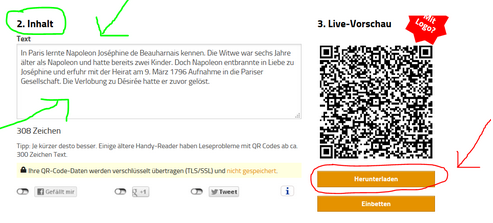 Zeitstrahl erstellen: http://www.readwritethink.org/files/resources/interactives/timeline_2/Link öffnenName und Projekttitel eingeben => STARTauf eine Position im Zeitstrahl klicken => Popup-Fenster erscheintLabel: Jahreszahl eingebenShort Description: Schlagwörter eingebenFull Description: Choose Image => kreierten und gespeicherten QR-Code einfügenBsp.: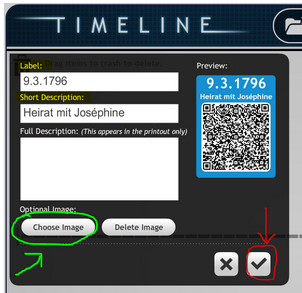 So sollte es dann aussehen! ;-)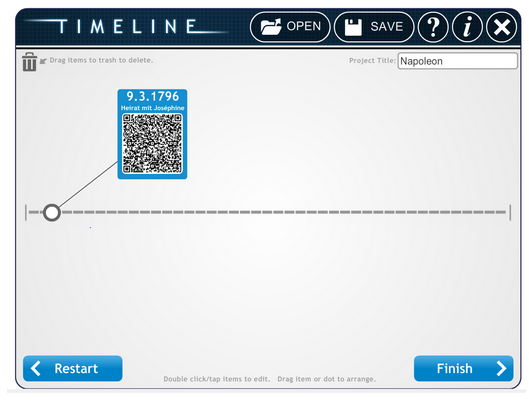 Diese Schritte wiederholen, bis alle Jahreszahlen im Zeitstrahl vertreten sind!Zum Abschließen bitte "Finish" drücken - dann "Save final" und als Pdf downloaden und speichern.Anschließend bitte ausdrucken und in der Klasse aufhängen!Mit einem QR-Code-Reader auf deinem Smartphone könnt ihr dann alle Informationen abrufen.